Relevance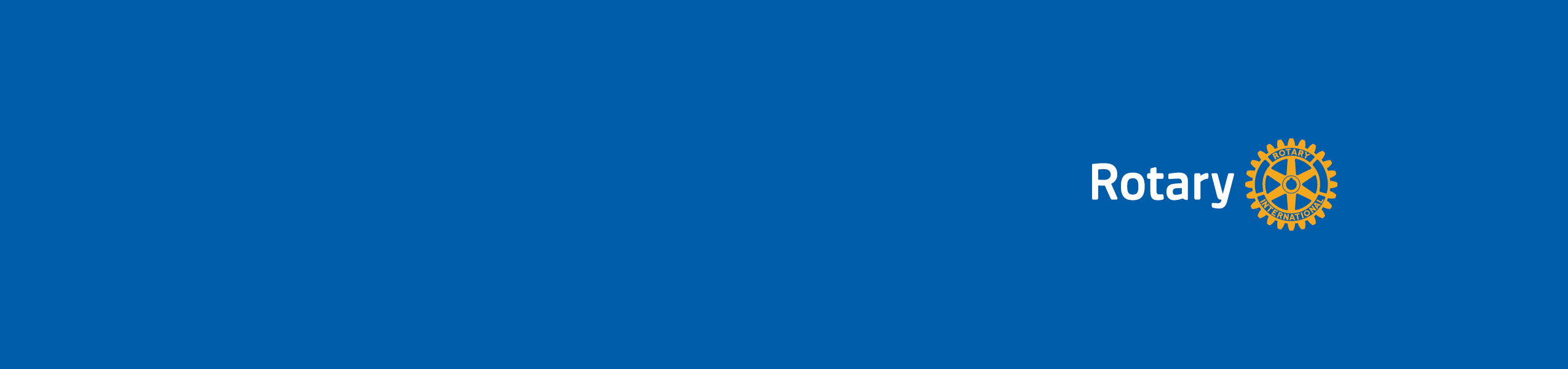 A good professional image can strengthen your reputation and influence. It helps you build relationships and get results.Learning objectivesBy the end of the session, participants should be able to:Understand what affects their professional image Apply strategies to manage their professional imageBefore the sessionAsk participants what they would like to gain from the session and use their comments to customize its content.Consider how you will facilitate the session and adjust it for your audience.Think of an opening activity that will grab participants’ attention and other ways to keep the session interactive.Prepare any materials you will need for the session.During the sessionWelcome participants and introduce yourself.Review learning objectives.Highlight these key messages:Every interaction, whether it’s a conversation, meeting, or email, is a chance to shape your professional image.Your image is a combination of your competence, values, behavior, and appearance.Part of managing your professional image is building credibility and maintaining authenticity.Balancing your professional, personal, and Rotary identities online is crucial to maintaining a positive image.Use discussion questions to boost conversation:How do you want colleagues to see you? How can you be aware of what others think of you?Can you describe a time when you failed to present the best image of yourself? How did you try to fix that?Why are credibility and authenticity important? How can you demonstrate them?What image do your social media profiles project professionally and personally? Does this fit with the professional image you want to portray? Lead one of the activities below. At the end of the session:Take questions from participants.Review the learning objectives to make sure they’ve been achieved.Ask participants to write down at least one idea they’ll use from the session.ActivitiesPurpose: Managing your online presenceAllow 20 minutes for this activity.Explain that groups of participants will suggest strategies for deciding what to post on their social media profiles in their professional, personal, and Rotary lives — then the groups will each pick their top five strategies.Divide participants into groups of four to begin discussions. After a set time, bring the groups together again and have them each present their five best strategies. Write the responses on a flip chart.Ask group members if they missed any top strategies and add new ones to the chart.Purpose: Maintaining a professional image in difficult situationsAllow 20 minutes for this activity.Ask participants to think about a difficult situation and consider how they would remain professional. Give a scenario such as: Replying to an emotional email Having a difficult conversation with a colleagueInterviewing for a new positionDivide participants into pairs.Ask each pair to act out or talk about how they would respond. Have each pair discuss the traits that help maintain a professional image during difficult times.Ask the pairs to each report on one trait they discussed to help maintain a professional image. 